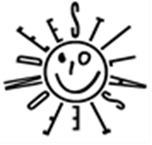 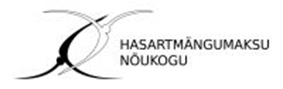 Lapsevanemad, pereliikmed ja õpetajad!Ootame Teid Teemapäevale „ Aktiivsus- ja tähelepanuhäire sümptomitega laps  koolis, kodus ja lasteaias“.Koht ja aeg: Kolmapäeval,  18. oktoobril 2017 , algusega  kell 13: 45,  Pärnu Maavalitsuse saalis. Teemapäeva viib läbi SA Eesti Lastefondi juhataja Sirje Grossmann-Loot / ATH tugirühmajuht 2001. aastast, koolitaja, superviisor, pereterapeut/ Teemad mida käsitleme:ATH sümptomite tundmine annab käitumisjuhised lapse aitamiseks.Diagnoos ja ravi. Igapäevaelu kodus.Kool ja lasteaed – olukorrad, mis ATH-lapsele ja õpetajale valmistavad raskusi. Kuidas aidata? Küsimused loengu ajal.Orienteeruv lõpp kell 16.30Registreerimine teemapäevale kuni 13. 10.2017: lastefond@elf.ee  või Sirje.Grossmann-Loot@elf.ee  